HHACA September 2016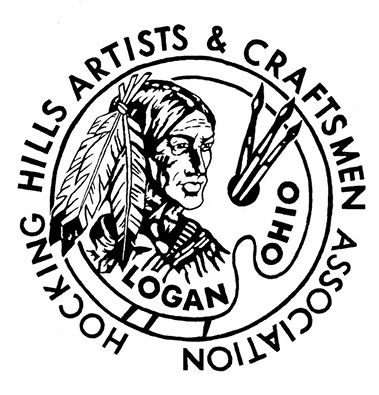 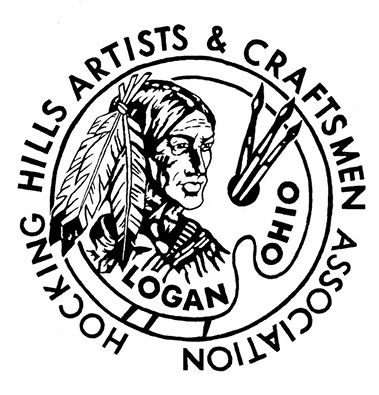 Greetings from the President & Executive CommitteeThank you for your willingness to work on a committee, make signs, and distribute flyers or posters!  Our Fall Show will be a better success if we individually promote and tell our friends about the show.  If you are able to assist Audrey’s or Spirit’s committees, I am sure they can use your skills and talents, and they will greatly appreciate the help.The HHACA members extend our condolences and sympathies to Jane Pope who very recently lost her husband.  Jane, we appreciate you for all the support you give the Marketplace.The bylaws revision passed by the 2/3 majority of members, and we now need to nominate and fill at least 2 At Large Member positions on the HHACA Board of Directors that is charged with developing a long range vision plan as well as a financial budge each year.  I hope to have the election of Board Members in November when we elect the new President and new Treasurer.If we complete the annual audit by then, we can forecast and budget for 2017 at the Board of Directors meeting this fall.  If you have questions about this, please refer to the revised bylaws or contact one of the officers.See you at the show.  To Do ListMembers who plan to participate in the Fall Show need to put one piece of their art at the Welcome Center bookcase display advertising the show.Flyers for our Fall Show are available at the visitor’s center.  Please pick them up and share.Audrey has also asked that you email to Gretchen info about you and your art…                                  What is your art?                                                        How long have you been making it?                                               Where have you been featured?                              A special, fun fact about you or your art.             Your website and/or Facebook page.                Photos of your artwork.  Gretchen will regularly feature artists on our Facebook page leading up to the Fall Show.MarketplaceNo news for September.Programs/DemonstrationsSeptember – Betty Ranck & Jennifer Calvin. October – WE NEED VOLUNTEERS.SnacksSeptember – Robin Balthaser & Suzanne Hiser. October – Spirit Williams & Helen Bratka.Library DisplaySeptember - Members who plan to participate in the Fall Show need to put one piece of art in the Logan Library display case to advertise the show.                                                                            October – Vickie Estell & Jane Pope.2016 Meeting Dates09/12, 10/10, 11/07, 12/05